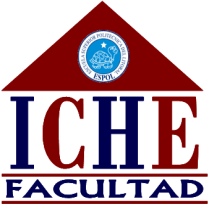 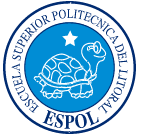 ESCUELA SUPERIOR POLITECNICA DEL LITORALFacultad de Ciencias Humanísticas y EconómicasPROYECTO PARA UNA PROPUESTA DE UN PRODUCTO FINANCIERO PARA INVERSIÓN EN VIVIENDA DEL INMIGRANTE ECUATORIANO.TESIS DE GRADOPrevio a la obtención del Título de:Economista con Especialización en Finanzas con mención en Gestión EmpresarialIngeniera en Gestión Empresarial InternacionalPresentado por:SANDY MAURICIO HUNGRÍA JARAMILLOMARÍA JOSÉ FUENTES DURÁNGuayaquil – Ecuador2007-2008DedicatoriaEste proyecto es dedicado para todas las personas que sufrieron una disociación familiar  debido a la inestabilidad política y a los problemas socios económicos que ocurrieron en nuestro país. Estos problemas repercutieron en la vida de cada uno de nosotros, afectando en la actualidad a muchos hogares que tratando de conseguir un sueño, han acabado con el ambiente familiar y han traído consigo serias consecuencias sociales. Además del incomparable daño moral que ha sufrido el emigrante por buscar oportunidades de trabajo y las pérdidas humanas por los distintos factores sociales entre ellas el terrorismo que ha causado la muerte de miles de ecuatorianos. Le emigración ha constituido una tragedia nacional y el más fiel reflejo del fracaso social y económico del país, con incalculables impactos en cuanto a bienestar, desestructuración familiar y social.AgradecimientoAgradecemos a nuestros padres por todo el esfuerzo que cada uno de ellos realizó por nuestros estudios, queremos darles el reconocimiento que se merecen ya que a pesar de que tuvieron que hacer muchos sacrificios y encontraron muchas circunstancias adversas; siempre estuvieron a nuestro lado apoyándonos. Muchas gracias por todo. Cuan sabio y acertados han sido sus consejos, que hoy, en esta etapa de nuestra vida han resultado solo en beneficios. A nuestros hermanos por todo el tiempo que han tenido para nosotros, por ser el amigo que siempre está a nuestro lado, realmente han resultado una fuente de estímulo para nosotros. A todos nuestros profesores que fueron una guía para desarrollar cada una de las habilidades y los conocimientos que hoy poseemos y supieron entregarse por completo por su enseñanza  y los valores que inculcan tras ella para ser buenos profesionales, en especial para nuestro director de proyecto que ha sido un gran apoyo, agradecemos mucho todas las recomendaciones que nos supo dar, no solo para nuestro proyecto sino también para nuestra vida. Sin olvidar a cada uno de nuestros compañeros, que aportaron apoyo, estímulo y recreación a nuestra vida. Y por sobre todo agradecemos a Jehová, por darnos la vida y permitirnos compartir este tiempo con ustedes y por todas las bendiciones que recibimos a diario.Sandy Luís Hungría AlvearJanneth Mariela Jaramillo VillónPedro Eduardo Fuentes MonroyPatricia Verónica Durán MacíasTRIBUNAL DE GRADUACIÓN_______________________________Ing. Oscar Mendoza Macías, DecanoPRESIDENTE________________________Eco. Pedro Gando CañarteDIRECTOR DE TÉSIS___________________			           _____________________	Ing. Omar Maluk Salem                                     Eco. Maria Elena Romero VOCAL PRINCIPAL				     VOCAL PRINCIPALDECLARACIÓN EXPRESA“La responsabilidad del contenido e ideas de este proyecto de grado corresponde exclusivamente a los autores; y el patrimonio intelectual del mismo a la “Escuela Superior Politécnica del Litoral” (Reglamento de Exámenes y Títulos profesionales de )._______________________________Sandy Mauricio Hungría Jaramillo_______________________________María José Fuentes DuránÍNDICE GENERALpág.Dedicatoria                                                                                              IAgradecimiento                                                                                     IITRIBUNAL DE GRADUACIÓN                                                                    iii	DECLARACIÓN EXPRESA                                                                         ivÍNDICE GENERAL                                                                                        vÍNDICE DE ANEXOS                                                                                    IXResumen                                                                                                     XIntroducción                                                                                          XIICAPÍTULO i.  Aspectos de  el productoReseña HistóricaCartera de productosMacroentornoEntorno económicoEntorno legal y PolíticoEntorno Comercial e InversiónEntorno SocialEntorno culturalMicroentornoClientes internosClientes externosEl productoCaracterísticas del ProductoDesarrollo del productoPropiedades del producto1414141516163945474950505559595961capítulo II.  Investigación de mercados                                      63Perspectivas de                              63Planteamiento del problema                                      63Objetivos de  mercado           65Objetivos Generales                                                                65Objetivos Específicos                                                              65Perfil del emigrante                                                      65Descripción del perfil del emigrante                                        65Segmentación de los emigrantes                                            81Plan de muestreo                                                            82Definición de la población                                                       82Definición de la muestra                                                          83Tamaño de la muestra                                                  84Diseño de                                                    85Presentación de resultados                                     87Interpretación de resultados                                                    87Conclusiones                                                                           97capítulo III.  Plan de Marketing                                                      99Antecedentes                                                                    99Objetivos del Plan de Marketing                             107Objetivos Financieros                                                             107Objetivos de Mercadotecnia                                                   108Análisis Estratégico                                                     109Análisis de la cartera de la situación actual del Banco          109Matriz Boston Consulting Group                                  114Matriz Oportunidades Producto-Mercado (Ansoff)      116Análisis FODA                                                                        117Fortalezas                                                                    118Oportunidades                                                             118Debilidades                                                                  118Amenazas                                                                    1183.3.3. Análisis Scorecard                                                                  119Segmentación del mercado                                       120Descripción de los segmentos de mercado seleccionados   120Mercado meta                                                                  121Selección del mercado meta                                                  121Posicionamiento                                                              121Estrategia de Posicionamiento                                               121Marketing Mix                                                                   122Producto                                                                                 122Precio                                                                                     122Distribución                                                                            123Comunicación                                                                        124capítulo IV.  Estudio Técnico                                                          125Antecedentes económicos                                        125institución financiera internacional                    126Relaciones internacionales                                                    126Imagen corporativa                                                                127Inversión en América Latina                                                   128Cartera de Crédito por segmentos de clientes            129Balance e indicadores financiero                                 129COMPAÑÍA CONSTRUCTORA NACIONAL                          131Antecedentes                                                                         131Obras físicas realizadas                                                         133Información Económica y Financiera                                     134Tamaño del proyecto                                                   137Opciones del tamaño del proyecto                                         137Elección del tamaño del proyecto                                          137capítulo V.  Estudio Financiero                                                     138Presupuesto de inversión, costos y gastos     138Inversión                                                                                 138Inversión en el Producto                                              138Costos                                                                                    140Gastos                                                                                    141riesgo de  credito hipotecario   141Resultados y situación financiera                        143Demanda proyectada                                                             143Flujo de Efectivo                                                                     145Estado de Perdidas y Ganancias                                           145Evaluación Económica y Financiera                       146Cálculo de indicadores de rentabilidad                                  146Valor actual neto (VAN)                                               146Tasa interna de retorno (TIR)                                      147Tiempo de recuperación de las inversiones(TRI)         y Capital de Trabajo                                                    148Análisis de sensibilidad                                               148DESARROLLO DE UN NUEVO PRODUCTO                       151Conclusiones y Recomendaciones                                              152Bibliografía                                                                                           154Anexos                                                                                                     156índice de AnexosAnexo No. 1 Flujograma para el proceso de implementación del nuevo ProductoAnexo No. 2 Presupuesto para el desarrollo del Crédito Hipotecario al Emigrante.Anexo No. 3 Demanda Proyectada de los Flujos de Envío de Remesas del Exterior.Anexo No. 4 Tabla de Amortización de los Créditos Hipotecarios para el Emigrante (Ejemplo 1er. Año)Anexo No. 5 Tabla de Amortización de los Créditos Hipotecarios para el Emigrante (Horizonte 1er. Año)Anexo No. 6 Tabla de Amortización de los Créditos Hipotecarios para el Emigrante (Horizonte 20 Años)Anexo No. 7 Flujo de efectivo (Análisis Incremental)Anexo No. 8 Estado de Pérdidas y Ganancias del crédito “CASA EMIGRANTE”.Anexo No. 9 Variables de crédito Hipotecario “CASA EMIGRANTE” (Condiciones normales).Anexo No. 10 Flujo Neto del Producto Crédito Hipotecario para el Emigrante.Anexo No. 11 Cálculo de Indicadores de Rentabilidad.Anexo No.12  Cálculo del Capital de TrabajoAnexo No.13  Reporte Crystal Ball – Análisis de SensibilidadPág.157158159160161162163164165166167168169